Nome e Cognome AutoreTitoloSottotitoloAbstractTesto testo testoKeywords: parola, parola, parolaEpigrafe Epigrafe Epigrafe EpigrafeEpigrafe Epigrafe Epigrafe Epigrafe Epigrafe.(Nome e Cognome Autore, Titolo dell’opera/“Titolo del saggio”)Testo Testo Testo Testo Testo Testo Testo Testo Testo Testo Testo Testo Testo Testo Testo Testo Testo Testo Testo Testo Testo Testo Testo Testo Testo Testo Testo Testo Testo Testo Testo Testo Testo Testo Testo Testo Testo Testo Testo Testo Testo “Citazione Citazione Citazione Citazione Citazione Citazione Citazione Citazione Citazione” (riferimento).Testo Testo Testo Testo Testo Testo Testo Testo Testo Testo Testo Testo Testo Testo Testo Testo Testo Testo Testo Testo Testo Testo Testo Testo Testo1. Titolo capitolettoTesto Testo Testo Testo Testo Testo Testo Testo Testo Testo Testo Testo Testo Testo Testo.1.1 Titolo sottocapitolettoTesto Testo Testo Testo Testo Testo Testo Testo Testo Testo Testo Testo Testo Testo.Citazione Citazione Citazione Citazione Citazione Citazione Citazione Citazione Citazione Citazione Citazione Citazione Citazione Citazione Citazione Citazione Citazione Citazione Citazione Citazione Citazione Citazione Citazione Citazione Citazione Citazione Citazione Citazione Citazione Citazione Citazione Citazione Citazione Citazione Citazione Citazione. (riferimento) 1.1.1 Titolo sotto-sottocapitoletto (e successivi ex 1.1.1.1 se esistono)Testo Testo Testo Testo Testo Testo Testo Testo Testo Testo Testo Testo Testo.Tab. 1: Testo testo testoTesto Testo Testo Testo Testo Testo Testo Testo Testo Testo Testo Testo Testo Testo Testo Testo Testo Testo Testo Testo Testo Testo Testo Testo Testo Testo Testo Testo Testo Testo.Fig. 1: testo testo testoTesto Testo Testo Testo Testo Testo Testo Testo Testo Testo Testo Testo Testo Testo Testo.Esempio uno.Esempio due Testo Testo Testo Testo Testo Testo Testo Testo Testo Testo Testo Testo Testo Testo Testo Testo Testo Testo Testo Testo Testo Testo Testo Testo Testo Testo Testo.Testo Testo Testo Testo Testo Testo Testo Testo Testo Testo Testo Testo Testo Testo Testo Testo.Elenco puntatoElenco puntatoElenco numeratoElenco numeratoSi ringrazia ringraziamento ringraziamento ringraziamento ringraziamento ringraziamento ringraziamento ringraziamento ringraziamento ringraziamento.Nome Cognome Autore bio bio bio bio bio bio bio bio bio bio bio bio bio bio bio bio bio bio bio bio bio bio bio bio bio bio bio bio bio bio bio bio bio bio bio bio bio bio bio bio bio bio bio bio bio bio bio bio bio bio bio bio bio bio bio bio bio bio bio bio bio bio bio bio bio bio bio bio bio bio bio bio bio bio bio bio bio bio bio bio.Nome Cognome Secondo Autore bio bio bio bio bio bio bio bio bio bio bio bio bio bio bio bio bio bio bio bio bio bio bio bio bio bio bio bio bio bio bio bio bio bio bio bio bio bio bio bio bio bio bio bio bio bio bio bio bio bio bio bio bio bio bio bio bio bio bio bio bio bio bio bio. Opere citateDoe, John. A Particularly Fascinating Title. London: Penguin, 2018. Rossi, Maria. Un libro eccellente. Milano: Mondadori, 2017. Rossi, Mario e Giorgio Verdi. “Un saggio incredibilmente innovativo.” Rivista del settore 12.1 (2019): 37-55. TestoTestoTestoTestoTestotesto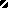 